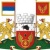 Р Е П У Б Л И К А  С Р Б И Ј АО П Ш Т И Н А  Л А Ј К О В А ЦО П Ш Т И Н С К А  У П Р А В Аул. Омладински трг бр.1, 14224 Лајковацтел. 014/34-33-329, лок 133, 134К О Н К У Р С Н А   Д О К У М Е Н Т А Ц И Ј АЗ АЈАВНУ НАБАВКУ УСЛУГАПодизање генетског потенцијала путем вештачког осемењавања Број ЈНМВ: 78/18Л а ј к о в а ц,  мај  2018. годинеСадржај:Општи подаци о набавци .......................................................................................... 2.Услови за учешће у поступку јавне набавке из члана 75. и члана 76. Закона о јавним набавкама ........................................................................................................3.Упутство како се доказује испуњеност услова из члана. 75 и 76. ЗЈН ..................4.Упутство за припрему понуде ...................................................................................5.Образац понуде и  структуре цена ............................................................................10.Образац Изјаве о испуњености услова из члана 75. и члана 76. ЗЈН ...................14.Образац Изјаве о независној понуди .......................................................................15.Образац трошкова припреме понуде .......................................................................16.Изјава Подизвођача о испуњености услова из члана 75. у поступку јавне набавке мале вредности ..........................................................................................................17.Образац изјаве о поштовању обавеза које произилазе из важећих прописа ........18.Модел Уговора ...........................................................................................................19.РЕПУБЛИКА СРБИЈАОПШТИНА ЛАЈКОВАЦОпштинска управа Комисија за јавну набавкуЈНМВ 78/18Датум :  10.05.2018.годинеЛ а ј к о в а цОпшти подаци о набавциА. Општи подаци о наручиоцуНазив наручиоца: 			Oпштине Лајковац- Општинска управаАдреса:				Омладински трг бр. 1, 14224, ЛајковацИнтернет адреса:			www.lajkovac.org.rs	Врста јавне набавке: 		Јавна набавка мале вредности-Набавка услугаПредмет јавне набавке: 	Подизање генетског потенцијала путем вештачког осемењавања Број јавне набавке:			ЈНМВ 78/18Контакт особа:			Мирјана ЂаковићПредмет јавне набавкеУслови за учешће у поступку јавне набавке из члана 75. и члана 76. Закона о јавним набавкамаПонуђач, у складу са Законом о јавним набавкама(„Службени гласник РС“, број 124/12, 14/2015 и 68/2015), чл.75 и чл. 76, мора да испуњава следеће услове како би имао право да учествује у поступку ЈНМВ 78/18 – Подизање генетског потенцијала путем вештачког осемењавања:да је регистрован код надлежног органа, односно уписан у одговарајући регистар (чл. 75. ст. 1. тач. 1 ЗЈН);да он и његов законски заступник није осуђиван за неко од кривичних дела као члан организоване криминалне групе, да није осуђиван за кривична дела против привреде, кривична дела против животне средине, кривично дело примања или давања мита, кривично дело преваре (чл. 75. ст. 1. тач. 2 ЗЈН);да је измирио доспеле порезе, доприносе и друге јавне дажбине у складу са прописима Републике Србије или стране државе када има седиште на њеној територији (чл. 75. ст. 1. тач. 4 ЗЈН);Услов из члана 75. став 2. ЗЈН : Понуђач је дужан да при састављању понуде изричито наведе да је поштовао обавезе које произлазе из важећих прописа о заштити на раду, запошљавању и условима рада, заштити животне средине, као и да нема забрану обављања делатности која је на снази у време подношења понуде.Да има најмање три стално запослена дипломирана ветеринара.Да ће осемењавање вршити семеном елитних бикова.Упутство како се доказује испуњеност услова из члана. 75 и члана 76. Закона о јавним набавкамаИспуњеност услова из тачке 2. Конкурсне документације се, у складу са чланом 77. Закона о јавним набавкама („Службени гласник РС“, број 124/12, 14/2015 и 68/2015) доказује подношењем:Фотокопије радних књижица запослених дипломираних ветеринара који ће бити задужени за извршење услуге ( најмање три дипломирана ветеринара у свакој ветеринарској станици или амбуланти). Образца Изјаве о испуњености услова из члана 75. и 76. Закона о јавним набавкама (Образац изјаве чини саставни елемент конкурсне документације).Уколико понуду подноси група понуђача.Изјава мора бити потписана од стране овлашћеног лица сваког понуђача из групе понуђача и оверена печатом. Услов да су потребна три стално запослена дипломирана ветеринара, понуђачи из групе понуђача испуњавају заједно.Уколико понуђач подноси понуду са подизвођачемПонуђач је дужан да достави Изјаву подизвођача (Образац изјаве подизвођача о испуњености услова из члана 75 Закона о јавним набавкама,), потписану од стране овлашћеног лица подизвођача и оверену печатом. Наручилац може пре доношења одлуке о додели уговора да тражи од понуђача, чија је понуда оцењена као најповољнија, да достави на увид оригинал или оверену копију свих или појединих доказа о испуњености услова.Ако понуђач у остављеном примереном року, који не може бити краћи од 5 дана, не достави на увид оригинал или оверену копију тражених доказа, наручилац ће његову понуду одбити као неприхватљиву.Понуђач није дужан да доставља на увид доказе који су јавно доступни на интернет страницама надлежних органа.Понуђач је дужан да без одлагања писмено обавести наручиоца о било којој промени у вези са испуњеношћу услова из поступка јавне набавке, која наступи до доношења одлуке, односно закључења уговора, односно током важења уговора о јавној набавци и да је документује на прописани начин.Упутство за припрему понуде Подаци о језику на којем понуда мора да буде састављенаПонуђач је дужан да понуду сачини читко, штампаним словима на српском језику попуњавањем и достављањем  у затвореној коверти на којој су на предњој страни написани текст: „понуда за Јавну набавку услуга- „Подизање генетског потенцијала путем вештачког осемењавања - не отварај“, ЈНМВ број  78/18, а на полеђини назив и адреса понуђача име и презиме особе за контакт и број телефона. Садржина понудеПонуда треба да садржи:Образац понуде и структуру цене – ОБРАЗАЦ 1, који је саставни део конкурсне документације. Образац понуде и структуре цене мора бити потписан од овлашћеног лица и оверен печатом. Образац изјаве о испуњености услова за учешће у поступку – ОБРАЗАЦ 2, који  је саставни део конкурсне документације. Образац изјаве о испуњености услова за учешће у поступку мора бити потписан од овлашћеног лица и оверен печатом. Образац изјаве о независној понуди – ОБРАЗАЦ 3, који је саставни део конкурсне документације. Образац изјаве о независној понуди мора бити потписан од овлашћеног лица и оверен печатом.Модел уговора (модел уговора је саставни део конкурсне документације). Модел уговора мора бити потписан од стране овлашћеног лица, оверен печатом и у њему мора читко бити уписана вредност понуде, са и без ПДВ-а.Фотокопије радних књижица запослених дипломираних ветеринара који ће бити задужени за извршење услуге ( најмање три дипломирана ветеринара у свакој ветеринарској станици или амбуланти). Образац изјаве подизвођача о испуњености услова из члана 75. Закона о јавним набавкама – ОБРАЗАЦ 5, који је саставни део Конкурсне документације и која мора бити потписан од стране подизвођача и оверена печатом (уколико се подноси понуда са подизвођачем).Образац изјаве о поштовању обавеза које произилазе из важећих прописа – ОБРАЗАЦ 6, који је саставни део конкурсне документације и који мора бити потписан од овлашћеног лица и оверен печатом.Понуда може садржати и Образац трошкова припреме понуде – ОБРАЗАЦ 4, који је саставни део конкурсне документације и који мора бити потписан од овлашћеног лица и оверен печатом.Посебни захтеви у погледу начина на који понуда мора да буде сачињенаОбрасце дате у конкурсној документацији, односно податке који морају да буду њихов саставни део, понуђачи попуњавају читко - штампаним словима, а овлашћено лице понуђача исте потписује и печатом оверава.Цене дати у динарима са дефинисаним ПДВ-ом (цене по јединици семенског материјала).Понуда са варијантамаЗабрањено је подношење понуде са варијантама.Понуда са подизвођачемУколико понуђач подноси понуду са подизвођачем дужан је да у Обрасцу понуде наведе да понуду подноси са подизвођачем, проценат укупне вредности набавке који ће поверити подизвођачу,  а који не може бити већи од 50%, као и део предмета набавке који ће извршити преко подизвођача. Понуђач у Обрасцу понуде наводи назив и седиште подизвођача, уколико ће делимично извршење набавке поверити подизвођачу. Уколико уговор о јавној набавци буде закључен између наручиоца и понуђача који подноси понуду са подизвођачем, тај подизвођач ће бити наведен и у уговору о јавној набавци. Понуђач је дужан да за подизвођаче достави доказе о испуњености услова, у складу са упутством како се доказује испуњеност услова .Понуђач у потпуности одговара наручиоцу за извршење обавеза из поступка јавне набавке, односно извршење уговорних обавеза, без обзира на број подизвођача. Понуђач је дужан да наручиоцу, на његов захтев, омогући приступ код подизвођача, ради утврђивања испуњености тражених услова.Заједничка понудаПонуду може поднети група понуђача.Уколико понуду подноси група понуђача, саставни део заједничке понуде мора бити Споразум којим се понуђачи из групе међусобно и према наручиоцу обавезују на извршење јавне набавке, а који обавезно садржи податке из члана 81. ст. 4. тач. 1) до 2) Закона о јавним набавкама  („Службени гласник РС“, број 124/12, 14/2015 и 68/2015) и то податке о: податке о члану групе који ће бити носилац посла, односно који ће поднети понуду и који ће заступати групу понуђача пред наручиоцем иопис послова сваког од понуђача из групе понуђача у извршењу уговора.Сваки понуђач из групе понуђача је дужан да достави све доказе о испуњености услова, у складу са упутством како се доказује испуњеност услова.Понуђачи из групе понуђача одговарају неограничено солидарно према наручиоцу.  Валута и начин на који мора дабуде наведена и изражена цена у понудиЦена у понуди мора бити исказана у динарима. Цена наведена у понуди је  коначна и не може се мењати, осим из разлога и на начин предвиђен моделом уговора.Ако је у понуди исказана неуобичајено ниска цена, наручилац ће поступити у складу са чланом 92. Закона о јавним набавкама, односно тражиће образложење свих њених саставних делова које сматра меродавним.Начин означавања поверљивих података у понудиНаручилац ће чувати као поверљиве све податке о понуђачима садржане у понуди који су посебним прописом утврђени као поверљиви и које је као такве понуђач означио у понуди. Неће се сматрати поверљивом цена из понуде. Наручилац ће чувати као пословну тајну имена понуђача, као и поднете понуде, до истека рока предвиђеног за отварање понуда. Додатне информације или појашњења у вези са припремањем понудеЗаинтересовано лице може у писаном облику путем поште на адресу наручиоца или елктронске поште на е-mail zjeremic87@gmail.com тражити од наручиоца додатне информације или појашњења у вези са припремањем понуде, при чему може да укаже наручиоцу и на евентуално уочене недостатке и неправилности у конкурсној документацији, најкасније пет дана пре истека рока за подношење понуде.Наручилац ће у року од три дана од дана пријема захтева, одговор објавити на Порталу јавних набавки и на својој интернет страници. Додатне информације или појашњења упућују се са напоменом „Захтев за додатним информацијама или појашњењима конкурсне документације, ЈНМВ бр. 78/18.У случају да наручилац измени или допуни конкурсну докуменатцију осам или мање дана пре истека рока за подношење понуда дужан је да продужи рок за подношење понуда и објави обавештење о продужењу рока за подношење понуда. По истеку рока предвиђеног за подношење понуда наручилац не може да мења нити да допуњује конкурсну документацију. Тражење додатних информација или појашњења телефоном није дозвољено. Комуникација у поступку јавне набваке врши се искључиво на начин описан у члану 20.  ЗЈН.Додатна објашњења, контрола и допуштене исправкеНаручилац може да захтева од понуђача додатна објашњења која ће помоћи при прегледу и вредновању понуде, а може и да врши контролу (увид) код понуђача, односно његовог подизвођача (члан 93. Закона). Наручилац може уз сагласност понуђача да изврши исправке рачунских грешака уочених приликом разматрања понуде по окончаном поступку отварања.У случају разлике између јединичне и укупне цене, меродавна је јединична цена.Ако се понуђач не сагласи са исправком рачунских грешака, наручилац ће његову понуду одбити као неприхватљиву.Критеријум за избор најповољније понудеУ складу са чланом 85. Закона о јавним набавкама (Сл. гласник 124/12, 14/2015 и 68/2015) и имајући у виду предмет јавне набавке, критеријум за оцењивање понуда је „најнижа понуђена цена“.Захтеви у погледу траженог начина и услова плаћања, гарантног рока, као и евентуалних других околности од којих зависи исправност понудеНачин плаћања је најкасније  45 дана од дана пријема исправне фактуре.  Плаћање се врши уплатом на рачун изабраног понуђача, са којим је закључен уговор о јавној набавци. Рок за подношење понудеРок за подношење понуде је 18.05.2018. године до 12:00 часова, на адресу: Општина Лајковац, улица Омладински трг бр.1, или личном доставом на писарницу у Општини Лајковац до наведеног рока.Понуђач може да поднесе само једну понуду. Понуђач који је самостално поднео понуду не може истовремено да учествује у заједничкој понуди или као подизвођач, нити исто лице може учествовати у више заједничких понуда.Отварање понудаОтварање понуда биће извршено дана 18.05.2018. године, у просторијама Општине Лајковац, Мала сала општине Лајковац у 12:15 часова.Рок за закључење уговораНаручилац може закључити уговор о јавној набавци након доношења одлуке о додели уговора ако у року предвиђеном овим законом није поднет захтев за заштиту права или је захтев за заштиту права одбачен или одбијен (Члан 112. став 1. ЗЈН).Наручилац може и пре истека рока за подношење захтева за заштиту права закључити уговор о јавној набавци ако је поднета само једна понуда (Члан 112. став 2. тачка 5 ЗЈН)Наручилац је дужан да уговор о јавној набавци достави понуђачу којем је уговор додељен у року од осам дана од дана протека рока за подношење захтева за заштиту права (Члан 113. став 1. ЗЈН).Ако понуђач којем је додељен уговор одбије да закључи уговор о јавној набавци, наручилац може да закључи уговор са првим следећим најповољнијим понуђачем (Члан 113. став 3. ЗЈН).Негативне референцеНаручилац може да одбије понуду уколико поседује доказ наведен у члану 82 ЗЈН, који потврђује да понуђач није испуњавао своје обавезе по раније закљученим уговорима о јавним набавкама, који су се односили на исти предмет набавке, за период  од претходне три године.Две или више понуда са истом понуђеном ценомУколико два или више понуђача понуде исту цену, изабраће се понуда понуђача која је прва примљена.Захтев за заштиту праваЗахтев за заштиту права може да поднесе понуђач, подносилац пријаве, кандидат, односно заинтересовано лице, који има интерес за доделу уговора, односно оквирног споразума у конкретном поступку јавне набавке и који је претрпео или би могао да претрпи штету због поступања наручиоца противно одредбама Закона о јавним набавкама.Захтев за заштиту права може да поднесе Управа за јавне набавке, Државна ревизорска институција, јавни правобранилац и грађански надзорник.Захтев за заштиту права подноси се наручиоцу, а копија се истовремено доставља Републичкој комисији. Захтев за заштиту права може се поднети у току целог поступка јавне набавке, против сваке радње наручиоца, осим ако овим законом није другачије одређено. Захтев за заштиту права којим се оспорава врста поступка, садржина позива за подношење понуда или конкурсне документације сматраће се благовременим ако је примљен од стране наручиоца најкасније седам дана пре истека рока за подношење понуда, а у поступку јавне набавке мале вредности и квалификационом поступку ако је примљен од стране наручиоца три дана пре истека рока за подношење понуда, без обзира на начин достављања и уколико је подносилац захтева у складу са чланом 63. став 2. овог закона указао наручиоцу на евентуалне недостатке и неправилности, а наручилац исте није отклонио. Захтев за заштиту права којим се оспоравају радње које наручилац предузме пре истека рока за подношење понуда, а након истека рока из става 3. овог члана, сматраће се благовременим уколико је поднет најкасније до истека рока за подношење понуда.После доношења одлуке о додели уговора, одлуке о обустави поступка, рок за подношење захтева за заштиту права је пет дана у поступку јавне набавке мале вредности од дана објављивања одлуке на Порталу јавних набавки. Захтевом за заштиту права не могу се оспоравати радње наручиоца предузете у поступку јавне набавке ако су подносиоцу захтева били или могли бити познати разлози за његово подношење пре истека рока за подношење захтева из ст. 3. и 4. овог члана, а подносилац захтева га није поднео пре истека тог рока. Ако је у истом поступку јавне набавке поново поднет захтев за заштиту права од стране истог подносиоца захтева, у том захтеву се не могу оспоравати радње наручиоца за које је подносилац захтева знао или могао знати приликом подношења претходног захтева. Захтев за заштиту права не задржава даље активности наручиоца у поступку јавне набавке у складу са одредбама члана 150. овог закона. Наручилац објављује обавештење о поднетом захтеву за заштиту права на Порталу јавних набавки и на својој интернет страници најкасније у року од два дана од дана пријема захтева за заштиту права.Уколико се захтевом за заштиту права оспорава врста поступка, садржина позива за подношење понуда или конкурсне документације, захтев ће се сматрати благовременим уколико је примљен од стране наручиоца најкасније  7 дана пре истека рока за подношење понуда, без обзира на начин достављања.  У  случају подношења захтева за заштиту права долази до застоја рока за подношење понуда. Подносилац захтева за заштиту права је дужан да на одређени рачун буџета Републике Србије уплати таксу од: 60.000 динара, на број жиро рачуна: 840-30678845-06, шифра плаћања: 153, позив на број 78/18 (број или друга ознака конкретне јавне набавке), сврха уплате: Републичка административна такса са назнаком јавне набавке на коју се односи (број или друга ознака конкретне јавне набавке), корисник: буџет Републике Србије, у поступку јавне набавке мале вредности и преговарачком поступку без објављивања позива за подношење понудаПоступак заштите права понуђача регулисан је одредбама чл. 138. - 167. ЗЈН.	ЧЛАН КОМИСИЈЕ							Мирјана Ђаковић дипл. правник         _______________________________ОБРАЗАЦ 1.Образац понуде и  структуре цена1)ОПШТИ ПОДАЦИ О ПОНУЂАЧУБР ЈНМВ 78/18Понуђач:Седиште понуђача: ПОНУДА ЗА НАБАВКУ УСЛУГА-Подизање генетског потенцијала путем вештачког осемењавања ОРН:775000002) ПОНУДУ ПОДНОСИ: Напомена: заокружити начин подношења понуде и уписати податке о подизвођачу, уколико се понуда подноси са подизвођачем, односно податке о свим учесницима заједничке понуде, уколико понуду подноси група понуђача3) ПОДАЦИ О ПОДИЗВОЂАЧУ 	Напомена: Табелу „Подаци о подизвођачу“ попуњавају само они понуђачи који подносе  понуду са подизвођачем, а уколико има већи број подизвођача од места предвиђених у табели, потребно је да се наведени образац копира у довољном броју примерака, да се попуни и достави за сваког подизвођача.4) ПОДАЦИ О УЧЕСНИКУ  У ЗАЈЕДНИЧКОЈ ПОНУДИНапомена: Табелу „Подаци о учеснику у заједничкој понуди“ попуњавају само они понуђачи који подносе заједничку понуду, а уколико има већи број учесника у заједничкој понуди од места предвиђених у табели, потребно је да се наведени образац копира у довољном броју примерака, да се попуни и достави за сваког понуђача који је учесник у заједничкој понуди.5) СТРУКТУРА ЦЕНЕУкупна цена вештачког осемењавања за 565 грла без ПДВ-а: _________________ динараУкупна цена вештачког осемењавања за 565 грла са ПДВ-ом: _________________ динараНАПОМЕНЕ:	___________________________________________________________________________________________________________________________________________________________________________________________________________________________________ .У_______________________Дана __________. 2018. године                          Одговорно лице понуђача:___________________________________                                                                                                 (име и презиме)                                                            М.П.                         _______________________                                                                                                          (потпис)ОБРАЗАЦ 2.Образац Изјаве о испуњености услова из члана 75. и члана 76. Закона о јавним набавкамаУ складу са чланом 77. Закона о јавним набавкама („Службени гласник РС“, број 124/12, 14/2015 и 68/2015) понуђач даје под пуном материјалном и кривичном одговорношћу следећуИ З Ј А В УКао понуђач у поступку јавне набавке мале вредности- Подизање генетског потенцијала путем вештачког осемењавања, редни број јавне набавке 78/18, испуњавам све услове утврђене законом и конкурсном документацијом и то: да је регистрован код надлежног органа, односно уписан у одговарајући регистар (чл. 75. ст. 1. тач. 1 ЗЈН);да он и његов законски заступник није осуђиван за неко од кривичних дела као члан организоване криминалне групе, да није осуђиван за кривична дела против привреде, кривична дела против животне средине, кривично дело примања или давања мита, кривично дело преваре (чл. 75. ст. 1. тач. 2 ЗЈН);да је измирио доспеле порезе, доприносе и друге јавне дажбине у складу са прописима Републике Србије или стране државе када има седиште на њеној територији (чл. 75. ст. 1. тач. 4 ЗЈН);осемењавање ћу вршити семеном елитних бикова.Датум:                                                                                                                      Потпис                                                                         М.П.                                     овлашћеног лица___________________                                                                          ___________________                                                                               ОБРАЗАЦ 3.Образац Изјаве о независној понудиУ складу са чланом 26. Закона о јавним набавкама („Службени гласник РС“, број 124/12, 14/2015 и 68/2015) понуђач даје под пуном материјалном и кривичном одговорношћу следећуИ З Ј А В УКао понуђач у поступку јавне набавке мале вредности- Подизање генетског потенцијала путем вештачког осемењавања, редни број јавне набавке 78/18, потврђујем да понуду подносим независно, без договора са другим понуђачима или заинтересованим лицима. Датум:                                                                                                                      Потпис                                                                         М.П.                                     овлашћеног лица________________                                                                                 ___________________                                                                               ОБРАЗАЦ 4.Образац трошкова припреме понудеУ складу са чланом 88. Закона о јавним набавкама („Сл. Гласник РС“ број 124/2012, 14/2015 и 68/2015), прилажемо структуру трошкова насталих приликом припреме понуде за јавну набавку мале вредности- Подизање генетског потенцијала путем вештачког осемењавања, редни број јавне набавке 78/18.Датум:                                                                                                                     Потпис                                                                         М.П.                                     овлашћеног лица ___________________                                                                         ____________________                                                                            ОБРАЗАЦ 5.Образац изјаве подизвођача о испуњености услова из члана 75. Закона о јавним набавкамаУ складу са чланом 75. Закона о јавним набавкама, под пуном материјалном и кривичном одговорношћу, као заступник подизвођача, дајем следећуИ З Ј А В УПодизвођач ____________________________________________ у поступку јавне набавке мале вредности- Подизање генетског потенцијала путем вештачког осемењавања, редни број јавне набавке 78/18, испуњава све услове из чл. 75. Закона, односно услове дефинисане конкурсном документацијом за предметну јавну набавку, и то:да је регистрован код надлежног органа, односно уписан у одговарајући регистар (чл. 75. ст. 1. тач. 1 ЗЈН);да он и његов законски заступник није осуђиван за неко од кривичних дела као члан организоване криминалне групе, да није осуђиван за кривична дела против привреде, кривична дела против животне средине, кривично дело примања или давања мита, кривично дело преваре (чл. 75. ст. 1. тач. 2 ЗЈН);да је измирио доспеле порезе, доприносе и друге јавне дажбине у складу са прописима Републике Србије или стране државе када има седиште на њеној територији (чл. 75. ст. 1. тач. 4 ЗЈН);Подизвођач:Датум:_____________                         М.П.                     _____________________ОБРАЗАЦ 6.Образац изјаве о поштовању обавеза које произилазе из важећих прописаУ вези члана 75. став 2. Закона о јавним набавкама („Службени Гласник РС“ број 124/2012, 14/2015 и 68/2015), као заступник понуђача дајем следећу И З Ј А В УПонуђач ______________________________ у поступку јавне набавке мале вредности услуга- Подизање генетског потенцијала путем вештачког осемењавања број ЈНМВ 78/18, поштовао је обавезе које произлазе из важећих прописа о заштити на раду, запошљавању и условима рада, заштити животне средине, као и да нема забрану обављања делатности која је на снази у време подношења понуде.Датум 		           Понуђач________________                           М.П.                                           _______________Напомена: Уколико понуду подноси група понуђача, Изјава мора бити потписана од стране овлашћеног лица сваког понуђача из групе понуђача и оверена печатом.                                                             МОДЕЛ  УГОВОРАО  ДОДЕЛИ  ЈАВНЕ  НАБАВКЕ  МАЛЕ ВРЕДНОСТИ, Подизање генетског потенцијала путем вештачког осемењавања,  редни број   78/18Закључен између :Општине Лајковац-Општинске управе , ул. Омладински трг бр.1, 14224 Лајковац,ПИБ 101343119, матични број: 07353154, коју заступа начелник,  Љубица Новаковић (у даљем тексту: наручилац) и и____________________________________________________,адреса___________________________________ ПИБ____________ МБ_______________ које заступа ________________________________________,( у даљем тексту: Извршилац услуге) са друге стране.Члан 1.Уговорне  стране констатују да је по спроведеном поступку за јавну набавку мале вредности бр: 78/18 – Подизање генетског потенцијала путем вештачког осемењавања, уговор додељен понуђачу:_____________________________________________________________________________________________________________________________________________ .Члан 2.Обавезује се Извршилац услуге да по склопљеном Уговору од стране наручиоца изврши услугу  вештачког осемењавања , у складу са својом понудом.Члан 3.За извршену услугу вештачког осемењавања,  наручилац ће вршити плаћање у складу са условима дефинисаним понудом понуђача.Исплата ће бити извршена најкасније 45 дана од дана пријема исправне фактуре.Јединична цена услуге вештачког осемењавања по грлу износи __________ динара без ПДВ-а, тј. ______________динара са ПДВ-ом.Рок за извршење услуге је до 31.12.2018.године.Испоручилац ће вршити услугу вештачког осемењавања грла која су искључиво у власништву  пољопривредних произвођача са пребивалиштем на територији општине Лајковац и који пољопривредну производњу обављају на територији општине Лајковац.Члан 4.Наручилац ће вршити плаћање извршиоцу услуге из члана 3.овог Уговора искључиво по наведеним условима плаћања, датим у понуди извршиоца услуге, а на основу спецификација које чине саставни део фактуре.Вредност Уговора за 565 осемењених грла без ПДВ-а је_____________ динара, а са ПДВ-ом је_____________ динара.Члан 5.На све што није регулисано овим Уговором примењиваће се одредбе Закона о облгационим односима.Члан 6.Уговор је сачињен у 4(четири)истоветна примерка од којих по 2(два) свака уговорена страна задржава за себе.У Г О В А Р А Ч ИЗА ИЗВРШИОЦА УСЛУГЕ                                	      		ЗА НАРУЧИОЦА____________________________				____________________________Љубица Новаковић, дипл. правникЗаводни бр.404-164/IV-18Датум10.05.2018.Лајковац је општина са традиционално развијеном сточарском производњом. С тим у вези Општина Лајковац је кроз Програм мера подршке за спровођење пољопривредне политике и политике руралног развоја за 2018. годину, планирала финансирање услуге вештачког осемењавања грла говеда семеном елитних бикова.Ова мера има за циљ побољшање генетског материјала у говедарству, кроз осемењавање 565 грла семеном високог квалитета.У циљу ефикасног и правовременог извршења услуге, набавку и испоруку ће вршити само ветеринарске станице и амбуланте које имају најмање три стално запослена дипломирана ветеринара.А) САМОСТАЛНО Б) СА ПОДИЗВОЂАЧЕМВ) КАО ЗАЈЕДНИЧКУ ПОНУДУ1)Назив подизвођача:Адреса:Матични број:Порески идентификациони број:Име особе за контакт:Проценат укупне вредности набавке који ће извршити подизвођач:Део предмета набавке који ће извршити подизвођач:2)Назив подизвођача:Адреса:Матични број:Порески идентификациони број:Име особе за контакт:Проценат укупне вредности набавке који ће извршити подизвођач:Део предмета набавке који ће извршити подизвођач:1)Назив учесника у заједничкој понуди:Адреса:Матични број:Порески идентификациони број:Име особе за контакт:2)Назив учесника у заједничкој понуди:Адреса:Матични број:Порески идентификациони број:Име особе за контакт:3)Назив учесника у заједничкој понуди:Адреса:Матични број:Порески идентификациони број:Име особе за контакт:Без ПДВ-аСа ПДВ-ом1Набавна цена јединице семенског материјала2Цена услуге осемењавања по грлу3Цена по грлу-Укупно (1+2)Редни бројВрста трошковаИзнос12345УКУПНО